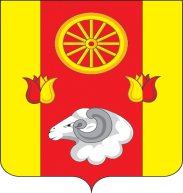 РОСТОВСКАЯ ОБЛАСТЬРЕМОНТНЕНСКИЙ РАЙОНМУНИЦИПАЛЬНОЕ ОБРАЗОВАНИЕ«КАЛИНИНСКОЕ СЕЛЬСКОЕ ПОСЕЛЕНИЕ»АДМИНИСТРАЦИЯ КАЛИНИНСКОГО  СЕЛЬСКОГО  ПОСЕЛЕНИЯПОСТАНОВЛЕНИЕ09.02.2024 года                                с. Большое Ремонтное                                      № 25В соответствии с постановлениями Администрации Калининского сельского поселения от 29.03.2018  № 44 «Об утверждении Порядка разработки, реализации и оценки эффективности муниципальных программ Калининского сельского поселения» и от 09.10.2018г. № 110 «Об утверждении Методических рекомендаций по разработке и реализации муниципальных программ Калининского сельского поселения»ПОСТАНОВЛЯЮ: 1. Утвердить отчет о реализации муниципальной программы Калининского сельского поселения «Обеспечение общественного порядка и противодействие преступности» за 2023 год согласно приложению.2.  Настоящее постановление подлежит официальному опубликованию (обнародованию).3. Контроль за исполнением постановления оставляю за собой.Глава Администрации Калининского сельского поселения	                                             Е.В. Мирная					    Постановление вносит:сектор экономики и финансов                                                                                                                  Приложение к постановлению                                                                                                                                                             Администрации Калининского                                                                                                                                             сельского поселения  № 25                                                                                                                         от 09.02.2024 Отчет о реализации муниципальной программы «Обеспечение общественного порядка и противодействие преступности» на 2019-2030 годы за 2023 годКонкретные результаты реализации муниципальной программы,достигнутые за отчетный год.Муниципальная программа «Обеспечение общественного порядка и противодействие преступности» на 2019-2030 годы  была утверждена  постановлением Администрации Калининского сельского поселения 17.10.2018 № 118.Данная программа направлена на достижение следующих целей:-Повышение общественной и личной безопасности на территории поселения.Задачи программы:Перечень мероприятий реализациимуниципальной программы выполненных и невыполненных в установленные сроки.	Реализация  основных мероприятий муниципальной программы осуществляется в соответствии с планом реализации, утвержденным Постановлением Администрации Калининского сельского поселения от 28.12.2022 № 136.Для достижения намеченных целей и решения задач муниципальной программы в отчетном периоде:      По подпрограмме 1 «Противодействие коррупции» было предусмотрено 1 основных мероприятий. Финансирование планировалось на мероприятие «Мероприятия по просвещению, обучению и воспитанию по вопросам противодействия коррупции» в объеме 1,0 тыс. руб..      По подпрограмме 2 « Профилактика  экстремизма и терроризма» предусмотрено 1 основных мероприятия. Финансирование планировалось на мероприятие «Мероприятия по антитеррористической защищенности объектов социальной сферы» в объеме 1,0 тыс. руб..      По подпрограмме 3 «Комплексные меры противодействия злоупотреблению наркотиками и их незаконному обороту» предусмотрено 2 основных мероприятия. Финансирование планировалось на мероприятие «Производство и размещение тематической социальной рекламы, изготовление и размещение тематической полиграфической продукции в местах массового пребывания молодежи» в объеме 1,0 тыс. руб..      По подпрограмме 4 «Гармонизация межнациональных отношений на территории Калининского сельского поселения» предусмотрено 1 основное мероприятие. Финансирование планировалось на мероприятие «Мероприятия по гармонизации межнациональных отношений на территории Калининского сельского поселения» в объеме 1,0 тыс. руб..    Сведения о степени выполнения основных мероприятий подпрограмм муниципальной программы в 2023 году приведены в Таблице 2 настоящего отчета. Данные об  использовании бюджетных ассигнованийи внебюджетных средств на выполнение мероприятий муниципальной программы.Объем средств на реализацию муниципальной программы в 2023 году   планировался.По подпрограмме 1 «Противодействие коррупции» по плану 1,0 тыс. руб. израсходовано 1,0 тыс. руб. или (100%).По подпрограмме 2 «Профилактика  экстремизма и терроризма» по плану 1,0 тыс. руб. израсходовано 1,0 тыс. руб. или (100%).По подпрограмме 3 «Комплексные меры противодействия злоупотреблению наркотиками и их незаконному обороту» по плану 1,0 тыс. руб. израсходовано 1,0 тыс. руб. или (100%).По подпрограмме 4 «Гармонизация межнациональных отношений на территории Калининского сельского поселения» по плану 1,0 тыс. руб. израсходовано 1,0 тыс. руб. или  (100 %).Сведения об использовании федерального бюджета, областного бюджета, бюджета района, бюджета поселения и внебюджетных источников на реализацию муниципальной программы за 2023 год приведены в Таблице 3 к настоящему отчету.Сведения о достижении значений показателей (индикаторов) муниципальной программы.           Результативность реализации муниципальной программы определяется достижением плановых значений показателей (индикаторов). По муниципальной программе  предусмотрено достижение показателей, сведения о их достижении отражены в Таблице 1 к настоящему отчету.Информация о внесенных ответственным исполнителем изменениях в муниципальную программу.В течение 2023 года ответственным исполнителем вносились  изменения в муниципальную  программу Калининского сельского поселения «Обеспечение общественного порядка и противодействие преступности».1. Постановлением Администрации Калининского сельского поселения от 28.12.2022 № 127 «О внесении изменений в постановление № 118 от 17.10.2018 «Об утверждении  муниципальной программы Калининского сельского поселения «Обеспечение общественного порядка и противодействие преступности». Причина изменений – корректировка бюджетных ассигнований в соответствии с решением Собрания депутатов Калининского сельского поселения.Информация о результатах оценки бюджетной эффективности  муниципальной программыДля оценки эффективности реализации муниципальной программы используются целевые показатели по направлениям, которые отражают выполнение мероприятий муниципальной программы.Степень достижения запланированного значения показателя Муниципальной программы (подпрограммы) оценивается показателем результативности (Р).Фактическое значение показателя Р = 1,0.Интегральный показатель результативности выполнения Муниципальной программы рассчитывается по формуле:        NИ = (∑ Pi) / N        i=1где:N - количество показателей;i - порядковый номер показателя.Результативность Муниципальной программы оценивается:как высокая,  И > 0,9.Информация о реализации мер муниципального регулирования.	Мер муниципального регулирования в ходе реализации муниципальной программы в 2023 году не предусматривалось.Предложения по дальнейшей реализации муниципальной программы.        Муниципальная программа вносит определенный вклад в укрепление общественного порядка Калининского сельского поселения: создание эффективной системы профилактики правонарушений, укрепление правопорядка и повышение уровня  общественной безопасности, снижение уровня наркомании среди населения поселения.Для достижения ожидаемых результатов необходима дальнейшая реализация муниципальной программы. Таблица 1Сведения о достижении значений показателей (индикаторов)<1> Приводится фактическое значение индикатора или показателя за год, предшествующий отчетному.Таблица 2Сведенияо степени выполнения основных мероприятий подпрограмм муниципальной программы «Обеспечение общественного порядка и противодействие преступности»Таблица 3Сведения  об использовании федерального бюджета, областного бюджета, бюджета района, бюджета поселения и внебюджетных источников на реализацию муниципальной программы «Обеспечение общественного порядка и противодействие преступности» на 2019-2030 годы за 2023г.Об утверждении отчета о реализации муниципальной программы Калининского сельского поселения «Обеспечение общественного порядка и противодействие преступности»  за 2023 год № п/пПоказатель     
 (индикатор)    
 (наименование)Ед.измеренияЗначения показателей (индикаторов) 
муниципальной программы,     
подпрограммы муниципальной    
программыЗначения показателей (индикаторов) 
муниципальной программы,     
подпрограммы муниципальной    
программыЗначения показателей (индикаторов) 
муниципальной программы,     
подпрограммы муниципальной    
программыОбоснование отклонений  
 значений показателя    
 (индикатора) на конец   
 отчетного года       
(при наличии)№ п/пПоказатель     
 (индикатор)    
 (наименование)Ед.измерения2022 год2023 год2023 годОбоснование отклонений  
 значений показателя    
 (индикатора) на конец   
 отчетного года       
(при наличии)№ п/пПоказатель     
 (индикатор)    
 (наименование)Ед.измерения2022 годпланфактОбоснование отклонений  
 значений показателя    
 (индикатора) на конец   
 отчетного года       
(при наличии)1234567Муниципальная программа    «Обеспечение общественного порядка и противодействие преступности»Муниципальная программа    «Обеспечение общественного порядка и противодействие преступности»Муниципальная программа    «Обеспечение общественного порядка и противодействие преступности»Муниципальная программа    «Обеспечение общественного порядка и противодействие преступности»Муниципальная программа    «Обеспечение общественного порядка и противодействие преступности»Муниципальная программа    «Обеспечение общественного порядка и противодействие преступности»Муниципальная программа    «Обеспечение общественного порядка и противодействие преступности»Подпрограмма 1    «Противодействие коррупции»Подпрограмма 1    «Противодействие коррупции»Подпрограмма 1    «Противодействие коррупции»Подпрограмма 1    «Противодействие коррупции»Подпрограмма 1    «Противодействие коррупции»Подпрограмма 1    «Противодействие коррупции»Подпрограмма 1    «Противодействие коррупции»1.1.Доля граждан, опрошенных в ходе мониторинга общественного мнения, которые лично сталкивались за последний год с проявлениями коррупции в Калининском сельском поселениипроцент75,075,075,01.2.Доля граждан, опрошенных в ходе мониторинга общественного мнения, удовлетворенных информационной открытостью деятельности органов местного самоуправления Калининского сельского поселенияпроцент75,075,075,0      Подпрограмма 2 «Профилактика  экстремизма и терроризма»      Подпрограмма 2 «Профилактика  экстремизма и терроризма»      Подпрограмма 2 «Профилактика  экстремизма и терроризма»      Подпрограмма 2 «Профилактика  экстремизма и терроризма»      Подпрограмма 2 «Профилактика  экстремизма и терроризма»      Подпрограмма 2 «Профилактика  экстремизма и терроризма»      Подпрограмма 2 «Профилактика  экстремизма и терроризма»2.1.Количество преступлений,совершенных несовершеннолетними или при их соучастииЧел.---Подпрограмма 3  «Комплексные меры противодействия злоупотреблению наркотиками и их незаконному обороту »Подпрограмма 3  «Комплексные меры противодействия злоупотреблению наркотиками и их незаконному обороту »Подпрограмма 3  «Комплексные меры противодействия злоупотреблению наркотиками и их незаконному обороту »Подпрограмма 3  «Комплексные меры противодействия злоупотреблению наркотиками и их незаконному обороту »Подпрограмма 3  «Комплексные меры противодействия злоупотреблению наркотиками и их незаконному обороту »Подпрограмма 3  «Комплексные меры противодействия злоупотреблению наркотиками и их незаконному обороту »Подпрограмма 3  «Комплексные меры противодействия злоупотреблению наркотиками и их незаконному обороту »4.1Удельный вес населения, систематически занимающегося физической культурой и спортомпроцент46,248,348,3Подпрограмма 4   «Гармонизация межнациональных отношений на территории Калининского сельского поселения»Подпрограмма 4   «Гармонизация межнациональных отношений на территории Калининского сельского поселения»Подпрограмма 4   «Гармонизация межнациональных отношений на территории Калининского сельского поселения»Подпрограмма 4   «Гармонизация межнациональных отношений на территории Калининского сельского поселения»Подпрограмма 4   «Гармонизация межнациональных отношений на территории Калининского сельского поселения»Подпрограмма 4   «Гармонизация межнациональных отношений на территории Калининского сельского поселения»Подпрограмма 4   «Гармонизация межнациональных отношений на территории Калининского сельского поселения»1.1.Отсутствие этнических конфликтовЧел.000№ п/пНаименование основного мероприятия подпрограммы, мероприятия Ответственный исполнительзаместитель руководителя ОИВ/ФИО)Плановый срокПлановый срокФактический срокФактический срокРезультатыРезультатыПроблемы, возникшие в ходе реализации мероприятия № п/пНаименование основного мероприятия подпрограммы, мероприятия Ответственный исполнительзаместитель руководителя ОИВ/ФИО)начала реализацииокончания реализацииначала реализацииокончания реализациизапланированныедостигнутыеПроблемы, возникшие в ходе реализации мероприятия 12345678910Подпрограмма 1    «Противодействие коррупции»Подпрограмма 1    «Противодействие коррупции»Подпрограмма 1    «Противодействие коррупции»Подпрограмма 1    «Противодействие коррупции»Подпрограмма 1    «Противодействие коррупции»Подпрограмма 1    «Противодействие коррупции»Подпрограмма 1    «Противодействие коррупции»Подпрограмма 1    «Противодействие коррупции»Подпрограмма 1    «Противодействие коррупции»Подпрограмма 1    «Противодействие коррупции»1.1Основное мероприятие 1.1.Мероприятия по просвещению, обучению и воспитанию по вопросам противодействия коррупцииВедущий специалист по правовой и кадровой работе  – Дубовая А.В.01.01.202331.12.202301.01.202331.12.2023Формирование эффективной муниципальной политики на территории Калининского сельского поселения по противодействию коррупции Опубликование в средствах массовой информации и на официальном сайте администрации Калининского сельского поселения, в социальной сети «Интернет» информации о деятельности органов местного самоуправления Калининского сельского поселения в сфере противодействия коррупции-Подпрограмма 2 «Профилактика  экстремизма и терроризма»Подпрограмма 2 «Профилактика  экстремизма и терроризма»Подпрограмма 2 «Профилактика  экстремизма и терроризма»Подпрограмма 2 «Профилактика  экстремизма и терроризма»Подпрограмма 2 «Профилактика  экстремизма и терроризма»Подпрограмма 2 «Профилактика  экстремизма и терроризма»Подпрограмма 2 «Профилактика  экстремизма и терроризма»Подпрограмма 2 «Профилактика  экстремизма и терроризма»Подпрограмма 2 «Профилактика  экстремизма и терроризма»Подпрограмма 2 «Профилактика  экстремизма и терроризма»2.1Основное мероприятие 2.1.Мероприятия по антитеррористической защищенности объектов социальной сферыВедущий специалист по правовой и кадровой работе  – Дубовая А.В.Старший инспектор по вопросам физической культуры и спорта, молодежной политики – Самойлова С.Ю.01.01.202331.12.202301.01.202331.12.2023Гармонизация межэтнических и межкультурных отношений, формирование толерантного сознания и поведения учащихся, гармонизация межэтнических и межкультурных отношений среди населения  Проведены беседы в учреждениях культуры, образовательных учреждениях с приглашением работников правоохранительных органов для предотвращения конфликтов на межнациональной и межрелигиозной почве.-Подпрограмма 3  «Комплексные меры противодействия злоупотреблению наркотиками и их незаконному обороту»Подпрограмма 3  «Комплексные меры противодействия злоупотреблению наркотиками и их незаконному обороту»Подпрограмма 3  «Комплексные меры противодействия злоупотреблению наркотиками и их незаконному обороту»Подпрограмма 3  «Комплексные меры противодействия злоупотреблению наркотиками и их незаконному обороту»Подпрограмма 3  «Комплексные меры противодействия злоупотреблению наркотиками и их незаконному обороту»Подпрограмма 3  «Комплексные меры противодействия злоупотреблению наркотиками и их незаконному обороту»Подпрограмма 3  «Комплексные меры противодействия злоупотреблению наркотиками и их незаконному обороту»Подпрограмма 3  «Комплексные меры противодействия злоупотреблению наркотиками и их незаконному обороту»Подпрограмма 3  «Комплексные меры противодействия злоупотреблению наркотиками и их незаконному обороту»3.1.Основное мероприятие 3.1.Производство и размещение тематической социальной рекламы, изготовление и размещение тематической полиграфической продукции в местах массового пребывания молодежиСтарший инспектор по вопросам физической культуры и спорта, молодежной политики – Самойлова С.Ю.01.01.202331.12.202301.01.202331.12.2023Сокращение спроса на наркотики путем распространения духовно-нравственных ценностей, укрепления института семьи, восстановления и сохранения традиций семейных отношений, формирования здорового образа жизниПроведены информационно-пропагандист-ские  и спортивные мероприятия, посвященные международному дню борьбыс наркоманией и незаконному обороту наркотиков. Вручены памятки.Подпрограмма 4  «Гармонизация межнациональных отношений на территории Калининского сельского поселения»Подпрограмма 4  «Гармонизация межнациональных отношений на территории Калининского сельского поселения»Подпрограмма 4  «Гармонизация межнациональных отношений на территории Калининского сельского поселения»Подпрограмма 4  «Гармонизация межнациональных отношений на территории Калининского сельского поселения»Подпрограмма 4  «Гармонизация межнациональных отношений на территории Калининского сельского поселения»Подпрограмма 4  «Гармонизация межнациональных отношений на территории Калининского сельского поселения»Подпрограмма 4  «Гармонизация межнациональных отношений на территории Калининского сельского поселения»Подпрограмма 4  «Гармонизация межнациональных отношений на территории Калининского сельского поселения»Подпрограмма 4  «Гармонизация межнациональных отношений на территории Калининского сельского поселения»Подпрограмма 4  «Гармонизация межнациональных отношений на территории Калининского сельского поселения»4.1Основное мероприятие 4.1.Мероприятия по гармонизации межнациональных отношений на территории Калининского сельского поселенияВедущий специалист по правовой и кадровой работе  – Дубовая А.В.Старший инспектор по вопросам  физической культуры и спорта, молодежной политики – Самойлова С.Ю.01.01.202331.12.202301.01.202331.12.2023Гармонизация межэтнических и межкультурных отношений, формирование толерантного сознания и поведения учащихся, гармонизация межэтнических и межкультурных отношений среди населенияОсуществлялась информационно-пропагандистской деятельности, направленной на профилактику правонарушений и пропаганду здорового образа жизниСтатусНаименование       
муниципальной   
 программы, подпрограммы 
муниципальной     
программы,основного мероприятияИсточники финансированияОбъем   
расходов, предусмотренных муниципальной программой 
(тыс. руб.)Фактические 
расходы (тыс. руб.) 12345Муниципальная
программа      «Обеспечение общественного порядка и противодействие преступности»всего                 4,04,0Муниципальная
программа      «Обеспечение общественного порядка и противодействие преступности»федеральный бюджет--Муниципальная
программа      «Обеспечение общественного порядка и противодействие преступности»областной бюджет  --Муниципальная
программа      «Обеспечение общественного порядка и противодействие преступности»бюджет района--Муниципальная
программа      «Обеспечение общественного порядка и противодействие преступности»бюджет поселения4,04,0Муниципальная
программа      «Обеспечение общественного порядка и противодействие преступности»внебюджетные источники--Подпрограмма 1 «Противодействие коррупции»всего                 1,01,0Подпрограмма 1 «Противодействие коррупции»федеральный бюджет--Подпрограмма 1 «Противодействие коррупции»областной бюджет  --Подпрограмма 1 «Противодействие коррупции»бюджет района--Подпрограмма 1 «Противодействие коррупции»бюджет поселения1,01,0Подпрограмма 1 «Противодействие коррупции»внебюджетные источники--Подпрограмма 2 «Профилактика  экстремизма и терроризма»всего                 1,01,0Подпрограмма 2 «Профилактика  экстремизма и терроризма»федеральный бюджет--Подпрограмма 2 «Профилактика  экстремизма и терроризма»областной бюджет  --Подпрограмма 2 «Профилактика  экстремизма и терроризма»бюджет района--Подпрограмма 2 «Профилактика  экстремизма и терроризма»бюджет поселения1,01,0Подпрограмма 2 «Профилактика  экстремизма и терроризма»внебюджетные источники--Подпрограмма 3«Комплексные меры противодействия злоупотреблению наркотиками и их незаконному обороту»всего                 1,01,0Подпрограмма 3«Комплексные меры противодействия злоупотреблению наркотиками и их незаконному обороту»федеральный бюджет--Подпрограмма 3«Комплексные меры противодействия злоупотреблению наркотиками и их незаконному обороту»областной бюджет  --Подпрограмма 3«Комплексные меры противодействия злоупотреблению наркотиками и их незаконному обороту»бюджет района--Подпрограмма 3«Комплексные меры противодействия злоупотреблению наркотиками и их незаконному обороту»бюджет поселения1,01,0Подпрограмма 3«Комплексные меры противодействия злоупотреблению наркотиками и их незаконному обороту»внебюджетные источники--Подпрограмма 4«Гармонизация межнациональных отношений на территории Калининского сельского поселения»всего                 1,01,0Подпрограмма 4«Гармонизация межнациональных отношений на территории Калининского сельского поселения»федеральный бюджет--Подпрограмма 4«Гармонизация межнациональных отношений на территории Калининского сельского поселения»областной бюджет  --Подпрограмма 4«Гармонизация межнациональных отношений на территории Калининского сельского поселения»бюджет района--Подпрограмма 4«Гармонизация межнациональных отношений на территории Калининского сельского поселения»бюджет поселения1,01,0Подпрограмма 4«Гармонизация межнациональных отношений на территории Калининского сельского поселения»внебюджетные источники--